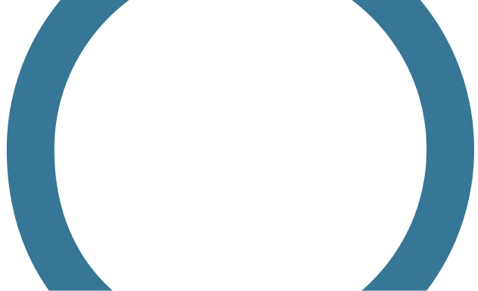 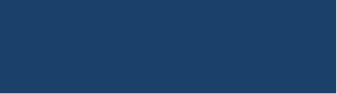 Situation Analysis Guidance
TOR for Consultant to Support the Process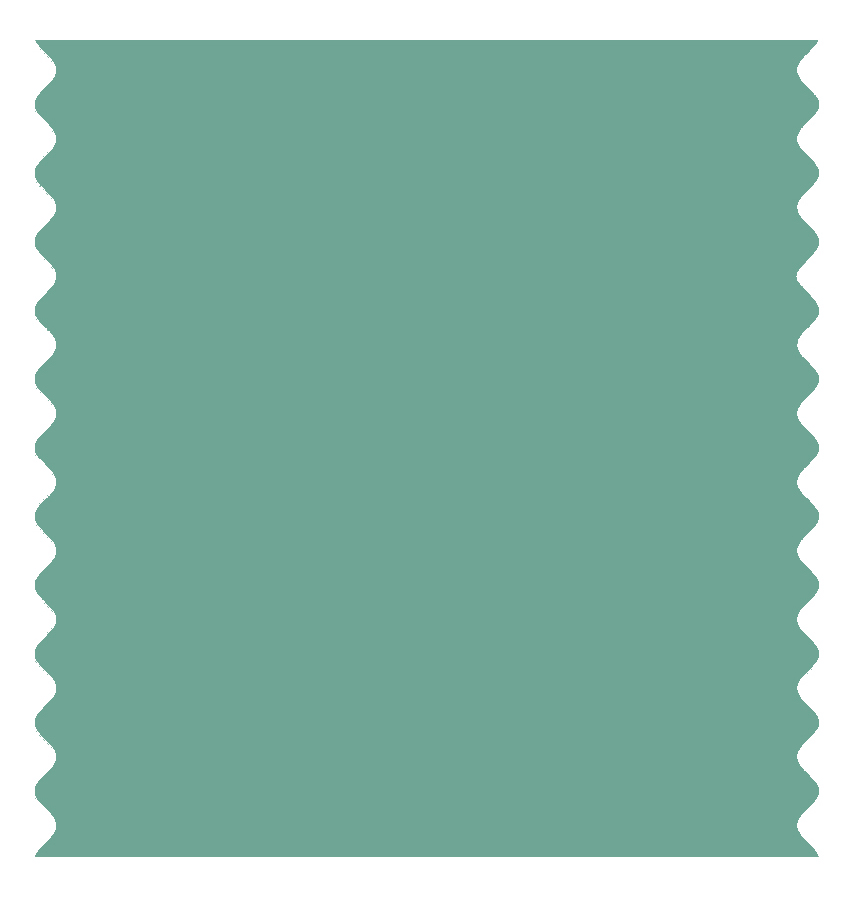 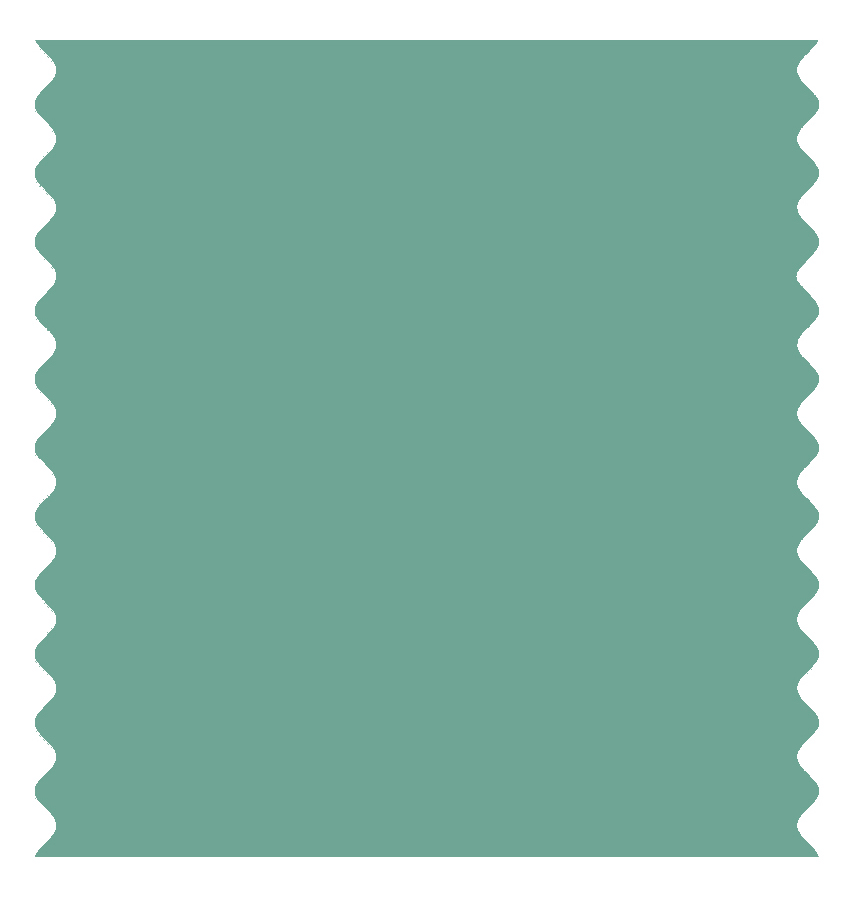 Conducting a Situation Analysis for National Condom ProgrammingObjectiveThe Situation Analysis will contribute to the development/revision of the strategic approach to condom programming in [Country]. The Situation Analysis is a critical part of the process of developing evidence-based priorities for the condom program and will:Describe the current status of condom programmingAnalyze demand creation and supply-side activities Examine the enabling environment and program stewardship functions, which include leadership and coordination as well as relevant policies and regulations.Review the behavioral factors (such as knowledge, attitudes, and motivation) and other factors (including geographic, economic and social) that enable or hinder condom use.Required StepsDeveloping the Situation Analysis is a process of organizing, analyzing, and presenting data using a mixed-methods approach that includes reviewing available national plans in related health areas, studies and program reports; interviews with government, stakeholders, and implementers. Detailed step-by-step guidance is available in the Situation Analysis Guidance to accompany the guide for developing Strategic Operational Plans to achieve sustainable increases in condom use here. The steps described in that guidance include:Analyze the health need: Which populations must improve or sustain condom use to reduce the number of new infections and unwanted pregnancies to achieve the country’s health goals? Who is most at risk of HIV and STI infection? Where is HIV and STI incidence and prevalence highest? Which geographic areas or groups have shown the highest preference for condoms as a family planning method?Analyze trends in condom use: What is the current level of condom use? Is use decreasing or increasing, and in which populations? How does use compare to other countries in the region?Analyze demand-side factors that relate to an individual’s knowledge, beliefs, motivation, and ability to use condoms, often referred to as “behavioral barriers” (in contrast to supply-side barriers that are usually beyond an individual’s control). What do we know about those behavioral factors in each of our priority groups? How do they differ across the priority groups?Analyze supply-side factors: Are the number of condoms in country and the systems for distributing them are adequate to meet user needs and growing demand? Where do users get their condoms? How many condoms does each sector distribute? What is driving any changes in distribution? What are the causes of disruptions in that period? What are the steps in the distribution chain in each sector from importation to the user? Where do bottlenecks occur?Review condom program management and program stewardship. Program Stewardship refers to the functions performed by the government with support from stakeholders to ensure there is a favorable environment for condom programming and that interventions are coordinated and directed toward common objectives. Questions: Is there a national condom strategy that includes prioritized activities based on available evidence? Is the condom strategy actively used? Is there sufficient funding to support it? Does the strategy incorporate a “triple protection” approach (i.e., reaching across HIV, STI, and FP programs)? Are there effective coordination mechanisms to align implementers and funders with common objectives, and actively manage to those objectives?Landscape condom programming activities: Who is doing what? What has been effective? What has not worked? Are there current interventions that could be scaled up, or used to reach prioritized populations in a different way? Are there interventions that were successful in the past but have been discontinued? What are the gaps in coverage of priority populations?Main ResponsibilitiesConduct Key informant interviews (specific anticipated number) with identified stakeholders to inform analysis supporting the above steps. Consultant will propose list of key stakeholders with Conduct document and programmatic report review to inform analysis supporting above steps. Documentation could include but is not limited to research outlining user behaviors and factors of behaviors, market reports, program updates, key outputs of existing interventions, implementer, donor (i.e. COP) and government plans and strategies. The consultant is expected to identify relevant documentation to support analysis. Conduct literature review of published and grey literature, including behavioral studies, DHS reports, IBBS, etc. Lead regular dissemination meetings with the core group to keep them appraised of progress, solicit input to inform information gaps, and support introductions as needed. Analyze data using the approach described in the Situation Analysis Guidance and outlined above. DeliverablesA plan and timeline for data gathering and analysis (to be approved before analysis beginsPowerPoint deck presenting key findings (a library of slides used in other countries is included in the Situation Analysis Resource Deck found here – provide link)Facilitated dissemination for the core working group leading the process supporting the Strategic Operational Plan. List of persons interviewed (with contact information)List of documents reviewed (with citations and/or links)